BH + IBGH 1-3AdgangsbestemmelserPå dagen for prøvearrangementet skal hunden have opnået den foreskrevne alder. Der kan ikke gøres nogen undtagelser. Bestået BH efter de nationale regler er adgangskrav.       En HF må højst fremføre 2 hunde til prøve.Enheder 
       Tilladt 36 enheder pr. dag pr. dommer       En HF må højst fremføre 2 hunde til prøve.Halsbånd / line / mundkurvHunden skal fremføres med et enradet, løst liggende og langleddet kædehalsbånd. Ved BH er læderhalsbånd, stofhalsbånd eller brystsele tilladt – dog er brystsele ikke tilladt ved IBGH 1-3. Der skal medføres en line, som bæres med låsen væk fra hunden eller ude af syne.Bestemelser for de enkelte prøver
BH FærdselsprøveAlmene bestemmelserTilladt er hunde i alle racer og størrelser. Alderskravet fastlægges af landsorganisationen, men må ikke være under 12 måneder.Hunde, der ikke opnår de krævede 70 % af pointene i del A, kan ikke fremføres i del B (færdselsdelen). Ved prøvens afslutning bekendtgøres hverken prædikater eller point, dommeren tildeler alene ”bestået” eller ”ikke bestået”.Prøven er bestået, når der er opnået mindst 70 % af pointene i del A, og når dommeren har vurderet øvelserne i del B som tilstrækkelige. Det er tilladt for dommeren, på opfordring fra arrangøren, at foretage en rangering af deltagerne i forbindelse med en sejrsceremoni. BH er forudsætning for alle andre prøver i denne prøvefor ordning. Der er ingen tidsfrister for genaflæggelse af prøven, der kan dog kun aflægges én prøve pr. prøve termin (2 dages prøver). Ethvert prøveresultat skal uanset resultatet indføres i alle prøvepapirer.PrøvebeskrivelseSkudligegyldigheden afprøves ikke i Færdselsprøven. Øvelseskrav i henhold til øvelsesbeskrivelserne i den almene del:Færdselsprøve på en træningsplads – samlet pointtal 60 Lineføring	15 pointFri ved fod	15 pointBemærk særlig bestemmelse for BH i den almene delSid-øvelse	10 pointBemærk særlig bestemmelse for BH i den almene delAfdækning med indkald	10 pointBemærk særlig bestemmelse for BH i den almene delAfdækning med afledning	10 pointPrøve i færdselAlmentDe efterfølgende øvelser aflægges uden for træningspladsen i et egnet område inden for en sammenhæn- gende bebyggelse. Dommeren fastlægger sammen med PL, hvor og hvordan øvelserne gennemføres i de trafikale områder (gader, veje og pladser). Den offentlige trafik må ikke generes. Gennemførelsen af denne del kræver god tid på grund af dennes specielle karakter. Kravene til prøven må ikke nedsættes på grund af for mange tilmeldte hunde. Der gives ikke point i denne del, men helhedsindtrykket af hundens adfærd i de enkelte øvelser er afgørende for, om hunden skal bestå eller ikke. De efterfølgende øvelser er oplæg/ideer, og dommeren har mulighed for at variere og tilpasse øvelserne efter de stedlige givne forhold. Dommeren har ret til, ved tvivl i bedømmelsen af hundene, at kræve øvelserne gentaget henholdsvis variere øvelserne.Prøveforløb: Møde med persongruppePå dommerens anvisning går HF med sin hund i line hen ad et fortov. Dommeren følger efter i en passende afstand. Hunden skal villigt følge HF på dennes venstre side med skulderen ud for HF’s knæ og i løst hængende line. Hunden skal forholde sig roligt og ligegyldig over for fodgængere og kørende færdsel. På sin vej bliver HF strejfet af en person (hjælper/HJ), der løber forbi. Hunden skal forholde sig neutral og upåvirket af hændelsen.HF og hund går videre ind i en afslappet persongruppe på mindst 6 personer. En af personerne tiltaler og hilser på HF ved at give hånd. Hunden må herunder på tegn fra HF lægge eller sætte sig, men skal forholde sig roligt under den korte samtale.Møde med cyklisterHF går med sin hund i line hen ad en vej og overhales bagfra af en cyklist (HJ), der ringer med cykelklokken, idet denne kører forbi. I stor afstand vender cyklisten om, kører imod hund og HF og ringer endnu en gang med cykelklokken. Øvelsen skal foregå således, at hunden befinder sig mellem HF og cyklist. Hunden skal forholde sig upåvirket over for cyklisten.Møde med bilerHF går med sin hund i line forbi adskillige biler. Under passagen startes en af bilerne. Ved en anden bil smæk- kes bildøren. Mens hund og HF går videre, stopper en bil ved siden af ekvipagen, sideruden rulles ned, og chaufføren spørger HF om en oplysning. Hunden må herunder, på tegn fra HF, lægge eller sætte sig. Hunden skal forholde sig roligt og upåvirket over for biler og trafikstøj.Møde med joggere / rulleskøjteløbereHF går med sin hund i line ad en rolig vej. Mindst to joggere / løbere overhaler ekvipagen uden at mindske tempoet. Efter joggerne / løberne er væk, passerer på ny en jogger/løber, denne gang imod hund og HF. Joggeren/løberen løber forbi uden at sætte hastigheden ned. Hunden behøver ikke at følge HF korrekt på plads, men må ikke genere de forbipasserende. Det er tilladt, at HF under mødet med de forbipasserende kommanderer hunden i sid- eller dækposition. Løberne kan erstattes af rulleskøjteløbere.Møde med andre hundeHunden skal forholde sig neutralt ved såvel bagfrakommende (overhalende), som forfrakommende hund og hundefører.HF kan under mødet anvende kommandoen plads flere gange eller kommandere hunden i sid eller dæk.Hundens adfærd, når den er alene i kort tid – herunder adfærd over for andre dyrPå dommerens anvisning går HF med hunden i line hen ad et fortov i en gade med moderat færdsel. Efter at have gået et stykke tid, og på tegn fra dommeren, stopper HF op og fastgør linen til et gærde, en afbindingsring eller lignende. HF går herefter ind i en forretning eller opgang, således at HF er ude af syne for hunden. Hunden må stå, sidde eller ligge.Mens HF er borte, går en fodgænger (HJ) med en anden hund i line forbi den afbundne hund i en afstand af ca. 5 skridt. Den afbundne hund skal, mens HF er borte, forholde sig roligt. Den skal lade den forbiførte hund (der ikke må være en slagsbror) passere uden at vise aggression (kraftige rusk i linen eller vedvarende gøen). På anvisning af dommeren afhentes hunden.Anmærkning: Det er op til dommeren, om denne vil lade den enkelte hund gennemføre alle øvelser, eller denne vil lade alle hundene afvikle en øvelse, inden de går videre til den næste.Opdeling og pointtildeling af øvelserne på de enkelte prøvetrinMuligheder i IBGH 3Rækkefølgen af øvelserne 2 til 6 bliver fastlagt af dommeren ved lodtrækning blandt de fem  varianter: 
Variant 1:	Øvelse 2, 4, 5, 6, 3Variant 2:	Øvelse 4, 3, 6, 2, 5Variant 3:	Øvelse 6, 4, 5, 3, 2Variant 4:	Øvelse 3, 2, 6, 5, 4Variant 5:	Øvelse 5, 6, 3, 2, 4Alle deltagere skal udføre øvelserne fra 2 til 6 i samme rækkefølge.TilmeldingVed starten af gruppe B præsenterer HF sig med sin hund for dommeren, der hilser på denne. Dette sker i IBGH1 og 2 med hunden i line og i  IBGH 3 fri ved fod.Start og slut på øvelserDommere giver tegn til start af en øvelse. Alt såsom vendinger, stop, skift af gangart osv. skal udføres uden anvisninger. Den foreskrevne pause på ca. 3 sekunder skal overholdes, f.eks. når hunden sidder foran og skifter til slutgrundstilling, holder apportbukken og afleverer foran og ved ros af hunden før en ny øvelse. Skulle en HF glemme en øvelse, bliver denne opfordret til at udføre den manglende øvelse. Der trækkes ikke point. En udeladelse af deløvelser har indflydelse på bedømmelsen.Udførelse / grundstillingAlle øvelser starter og slutter med en GST. Startgrundstilling må før hver øvelse kun indtages en gang fremad. I GST skal hunden sidde på HF’s venstre side med opmærksomhed på HF med skulderbladet ud for HF’s knæ. I GST må HF ikke stå i bredstående stilling, og begge arme skal holdes løst langs kroppen.ØvelsesafviklingFra GST udføres afvikling af øvelserne ”Sid under gang”, ”Afdækning med indkald”, ”Stå under bevægelse” og ”Fremadsendelse med afdækning”. Der skal være mindst 10 og højst 15 skridt, før kommando afgives.AfhentningVed øvelser, hvor hunden skal afhentes, kan HF træde hen til hunden forfra eller bagfra.Indkald / sidde foran / skift til slutgrundstillingVed indkald kan hundens navn også anvendes i stedet for kommandoen ”her”. Hundens navn i forbindelse med indkaldskommando betragtes som dobbeltkommando. Hunden skal frejdigt, målrettet og direkte komme ind til HF og sætte sig tæt og lige foran. På kommandoen ”plads” skal hunden gå direkte i slutgrundstilling. Den kan udføres ved at hunden går bag om, alternativt foran, ind til HF.Undtagelse for IBGH 1 til IBGH 3: Ved indkald skal hunden ikke sidde foran, men kan gå direkte i GST.RosEnkelt ros eller opmuntring er tilladt i slutgrundstilling efter alle afsluttede øvelser. Er slutgrundstillingen også startgrundstilling for næste øvelse, skal 3 sekunders reglen overholdes.PositionsfejlVed alle tekniske øvelser (sid, dæk, stå) bliver den samlede øvelse, bortset fra andre fejl, fratrukket 50 %.Aflevering af apportbukkenAfleverer hunden ikke apportbukken efter 3 kommandoer, følger diskvalifikation på grund af manglende ly- dighed.ApportbukkeVed IBGH 2 og 3 kan der anvendes egne apportbukke.Apportbukkene skal opfylde følgende krav:Midterstykket skal være af træ.De foreskrevne vægtangivelser skal stemme.Afstand fra midterstykket til jorden skal være mindst 4 cm.KlatrespringetSpringstativet består af to med hinanden forbundne klatresider med en bredde på 150 cm og en længde på 191 cm. Hele overfladen skal være beklædt med et skridsikkert underlag. På siderne skal der på den øverste halvdel monteres 3 klatrelister på 24x48 mm.Alle hunde skal ved en prøve springe over de samme forhindringer. Prøvespring under fremførelsen er ikke tilladt.I IBGH 3 stilles klatrespringet, så det er 140 cm højt.Øvelsesbeskrivelser Gr. BLineføring / fri ved fodHunden skal fra GST på en enkelt kommando for ”plads” opmærksomt, frejdigt og koncentreret følge HF og skal hele tiden blive på HF’s venstre side med skulderbladet ud for HF’s knæ. Forløbet af fri ved fod skal afvikles efter nedenstående skema. HF skal senest indtage startgrundstillingen, når den anden HF indtager GST til øvelsen ”afdækning med afledning.” I prøverne BH, IBGH 1 til 3 afgives ikke skud.Omkringvendinger skal vises ved at dreje til venstre. Hunden kan gå højre rundt om HF eller dreje til venstre og blive ved HF’s venstre knæ. Løb og langsom gang skal tydeligt adskille sig fra normal gang. Temposkift skal udføres uden mellemskridt.Efter den anden omkringvending skal der vises et holdt. Hunden skal sætte sig uden kommando.Gang i gruppen, hvis personer er i bevægelse, skal vises i såvel lineføring som i fri ved fod. HF skal gå højre og venstre om en person (f.eks. i form af et 8-tal) og mindst en gang gøre holdt tæt på en person. Hunden skal i gruppen forholde sig neutralt. Dommeren kan frit kræve øvelsen gentaget. På dommerens anvisning forlader HF gruppen med sin hund og indtager slutgrundstillingen. Ros er kun tilladt i slutgrundstillingen, når gruppen er forladt. ”Fri ved fod” skal også vises mellem de enkelte øvelser. Også ved afhentning af apportbukke skal hunden blive i den korrekte position.Særbestemmelse for BH: Lineføring vises i henhold til skitsen for fremførelse. I fri ved fod går ekvipagen 50 skridt ligeud, efter en omkringvending går HF efter 10 til 15 skridt over i løb, viser 10 til 15 skridt løb og går derefter uden mellemskridt over i langsom gang og efter 10 til 15 skridt igen over i normal gang. Øvelsen afsluttes med en GST.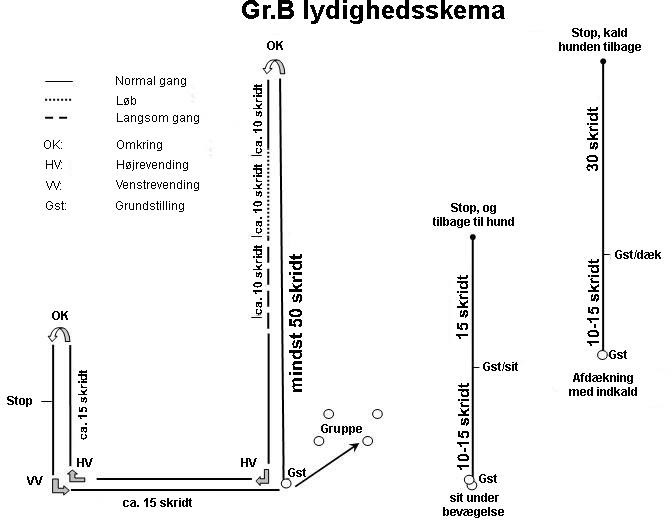 UdførelseHF går i IBGH 1 og IBGH 2 med hunden i line, i IBGH 3 med hunden fri ved fod hen til dommeren og præsenterer sig.På opfordring fra dommeren går HF på alle prøvetrin (undtagen BH, IBGH 1 og 2) med hunden fri ved fod til udgangsgrundstillingen. På en ny opfordring fra dommeren påbegynder HF øvelsen. Fra en lige, rolig og opmærksom GST følger hunden HF på kommando for fri ved fod opmærksomt, frejdigt, lige og hurtigt. Hunden skal blive på venstre side af HF med skulderbladet ud for HF’s knæ og ved holdt sætte sig selvstændigt, hurtigt og lige.HF går i begyndelsen 50 skridt ligeud med sin hund uden at stoppe. Efter omkringvendingen og yderligere 10 til 15 skridt viser HF, ligeledes med kommando for fri ved fod, løb og langsom gang (hver 10-15 skridt). Over- gangen fra løb til langsom gang skal udføres uden mellemskridt.Udgangsgrundstilling er også stedet for slutgrundstilling.I gruppen skal HF med sin hund gå venstre om en person og højre om en person og gøre holdt en gang i gruppen.Sid under gang (alle prøver)del: Startgrundstilling, afvikling til kommando, udførelse af sid. 50 % af pointene.del: Gang væk fra hunden, HF’s gang ind til hunden, slutgrundstilling. 50 % af pointene.Efter en afvikling på 10 til 15 skridt skal hunden på kommando for sid straks sætte sig i gangretningen, uden at HF afbryder eller ændrer sin gang eller ser sig tilbage. Hunden skal blive siddende roligt og med opmærksomhed på HF. HF fjerner sig 15 skridt. På dommerens anvisning går HF tilbage til sin hund.Særlig bestemmelse for BH: Efter afvikling kan HF standse op og give kommando for sid, før denne fjerner sig fra hunden.BedømmelseskriterierHvis hunden sætter sig langsomt, sidder uroligt og ukoncentreret, medfører det pointfradrag ud over andre fejl. Står eller lægger hunden sig medfører det yderligere et fast træk på 5 point (i IGP 3 – 2,5 point).Afdækning med indkald (alle prøver)del: Startgrundstilling, afvikling til kommando, udførelse af kommando for dæk. 50 % af pointene.del: Indkald, sidde foran, slutgrundstilling. 50 % af pointene.Afviklingen til kommando udføres i IBGH 1 og IBGH 2 i normalgang. I IBGH 3 går HF efter 10 til 15 skridt over i løb 10 til 15 skridt. På kommando for dæk skal hunden straks lægge sig, uden at HF afbryder eller ændrer sin gang/løb eller ser sig tilbage. HF går, i IBGH 3 løber, derefter mindst 30 skridt og vender sig mod hunden. Denne skal blive liggende roligt og med opmærksomhed på HF indtil indkaldet. På dommerens anvisning bliver hunden med kommando for indkald eller hundens kaldenavn kaldt ind. Hunden skal frejdigt og målrettet komme direkte ind og sætte sig tæt og lige foran HF. På kommando for GST skal hunden gå direkte i slutgrundstilling.Særlig bestemmelse for BH: Efter afvikling kan HF standse op og give kommando for dæk, før denne fjerner sig fra hunden. (Der skal være opmærksomhed på 3 sek.-reglen).BedømmelseskriterierHunden lægger sig langsomt, ligger uroligt og ukoncentreret, kommer ikke målrettet ind, HF-hjælp, f.eks. bred- stående stilling, medfører pointfradrag ud over andre fejl. Står eller sætter hunden sig, medfører det yderligere et fast træk på 5 point.Hvis en hund ikke kommer ind på 2. ekstrakommando, skal øvelsen bedømmes med mangelfuldt (0 point). I dette tilfælde kan hunden afhentes, og prøven kan fortsættes.Stå under gang - IBGH 3del: Startgrundstilling, afvikling til kommando, udførelse af kommando for stå. 50 % af pointene.del: Gang ind til hunden, slutgrundstilling. 50 % af pointene.Efter en afvikling frem til kommando på 10 til 15 skridt skal hunden på kommando for stå straks blive stående i gangretningen, uden at HF afbryder, ændrer sin gang eller ser sig tilbage. HF går herefter yderligere mindst 15 skridt og vender sig mod hunden. På dommerens anvisning går HF tilbage til sin hund og stiller sig på dens højre side og tager den i GST.BedømmelseskriterierHunden står langsomt, står uroligt, ukoncentreret og HF-hjælp medfører pointfradrag ud over andre fejl. Læg- ger eller sætter hunden sig, medfører det yderligere et fast træk på 5 point i IBGH 3 og 2,5 point i IGP 2.Apportering på jorden (IBGH2 og IBGH3).Fra GST kaster HF apportbukken ca. 10 meter væk. Et skridt (”udfaldsskridt”) ved kastet er tilladt, dog skal 3 sek. reglen overholdes, når GST er genindtaget. Kommandoen for apport må først gives, når apportbukken ligger stille. Hunden skal løbe direkte ud til apporten og straks samle den op og bringe den til HF. Der skal vises målrettede og energiske frem- og tilbageløb. Mens hunden sidder foran, og også under apporteringen, skal apportbukken holdes roligt i munden, indtil HF efter 3 sek. tager den med kommandoen for slip. Mens hunden sidder foran, kræves en god præsentation af apporten – en rolig, sikker aflevering. Efter en pause på 3 sek. tages hunden med kommando i GST. Apportbukken skal holdes i højre hånd ned langs siden. HF skal aflevere apportbukken i den indrettede stander.BedømmelseskriterierHundens umotiverede og manglende målrettethed i frem- og tilbageløb, fejl ved opsamling, tab af apporten, leg eller tyggen, HF i bredstående stilling, fejl ved aflevering og i GST (f.eks. uro) og HF-hjælp medfører pointfradrag.Opstilling ved klatrespringHF’s GST skal have en afstand af mindst 4 m til springbrættet.Apportering over klatrespringet (IBGH3).HF indtager GST med sin hund mindst 4 m fra klatrespringet. Fra GST kaster HF apportbukken (650 gram) over et 140 cm højt klatrespring. Et skridt (”udfaldsskridt”) til siden ved kastet er tilladt, dog skal 3 sek. reglen overholdes, når GST er genindtaget. Hunden skal sidde frit og roligt ved siden af HF. Ved kastet befinder hund med HF sig i GST. På kommando for spring skal hunden udføre springet, under springet skal kommando for apport afgives. Hunden skal løbe direkte til apportbukken, straks samle den op og bringe den tilbage til HF med et tilbagespring. Hunden skal udføre hele øvelsen motiveret og vise kraftfulde spring. Mens hunden sidder foran, og også under apporteringen, skal apportbukken holdes roligt i munden, indtil HF efter 3 sek. tager den med kommandoen for slip. Mens hunden sidder foran, kræves en god præsentation af apporten – en rolig, sikker aflevering. Efter en pause på 3 sek. tages hunden med kommando i GST. Apportbukken skal holdes i højre hånd ned langs siden. HF skal aflevere apportbukken i den indrettede stander.BedømmelseskriterierHundens umotiverede ageren og manglende målrettethed, fejl ved opsamling, tab af apporten, leg eller tyggen, HF i bredstående stilling, fejl ved aflevering og i GST (f.eks. uro) samt HF-hjælp medfører pointfradrag.For at opnå en delbedømmelse skal hunden under alle omstændigheder apportere og vise mindst 1 spring. For et manglende spring er der et fast pointfradrag på 5 ud over fradrag for andre fejl.Fremadsendelse med afdækning (IBGH2 og IBGH3).del: Startgrundstilling, afvikling til kommando, udførelse af fremadløbet. 50 % af pointene.del: Modtagelse af kommandoen for dæk på dommerens anvisning, slutgrundstilling. 50 % af pointene.Lader hunden sig ikke sende mindst 50 % af den krævede distance fremad, eller lader den sig ikke stoppe på 3 kommandoer, bedømmes øvelsen ikke.På en enkelt kommando for fremadsendelse, og en enkelt hævning af armen, sender HF hunden fremad og bliver stående. Hunden skal målrettet, i lige linje og hurtigt løb fjerne sig mindst 30 skridt i den anviste retning. På dommerens anvisning giver HF kommandoen for dæk, hvorpå hunden straks skal lægge sig. HF må holde armen retningsvisende højt, indtil hunden har lagt sig. På dommerens anvisning går HF til sin hund og stiller sig til højre for den. Efter 3 sek. skal hunden, på dommerens anvisning, på kommando for sid sætte sig hurtigt og lige i GST.Afdækning med afledning (alle prøver)Mens den anden hund fremføres, vises øvelsen ”afdækning med afledning“. Hunden afdækkes fra GST med kommando for afdækning, på tegn fra dommeren, på den anviste plads. HF indtager, i henhold til prøvetrinnet, på anvisning fra dommeren følgende position:IBGH 1 til 3: HF står i en afstand af mindst 30 skridt synligt for hundenHunden skal uden påvirkning fra HF blive liggende roligt, mens den anden hund arbejder.BedømmelseskriterierFejl i GST, urolig adfærd, HF-hjælp, hunden rejser sig for tidligt, står eller sætter sig, eller hunden forlader afdækningsstedet, medfører passende pointfradrag.Forlader hunden afdækningsstedet med mere end 3 m gælder følgende regler for at opnå en delbedømmelse på 50 % med fradrag for øvrige fejl:IBGH 1:Delbedømmelse mulig, når den anden hund har afsluttet den tredje øvelse.IBGH 2:Delbedømmelse mulig, når den anden hund har afsluttet den fjerde øvelse.IBGH 3:Delbedømmelse mulig, når den anden hund har afsluttet den femte øvelse.RosDet er tilladt at rose, når en øvelse er afsluttet. Derefter kan HF indtage en ny GST, eller overholde 3 sek.- reglen, hvis slutgrundstillingen blev forladt.PrøveMindstealderAdgangskravBH15 måneder-IBGH 115 månederBHIBGH 215 månederIBGH1IBGH 315 månederIBGH2 el. UPR1 el.IGP1BH (færdselsprøve)hver 2 enhederIBGH 1-3 (Ny type prøve, hvori der kan afholdes konkurrencer. I bedømmelsen vægtes samarbejdet)hver 1 enhedØvelseIBGH 1IBGH 2IBGH 3Lineføring30 Point20 PointFri ved fod30 Point20 Point20 Point            øvelse 1Sid under bevægelse15 Point15 Point10 Point            øvelse 2Afdækning med ind- kald15 Point15 Point10 Point            øvelse 3Stå under gang--10 Point            øvelse 4Apport på jorden-10 Point15 Point            øvelse 5Apport over skrå springbræt 140 cm--15 Point            øvelse 6Fremadsendelse med afdækning-10 Point10 PointAfdækning med afled- ning10 Point10 Point10 PointI alt100 Point100 Point100 PointIBGH 2IBGH 3Apportering påjordenHF's apportbukHF’s apportbukKlatrespring-HF’s apportbuk